CENTRE ONE:How can you write numbers in words?Represent and describe whole numbers to 10 000, pictorially and symbolically.In your notebook, record the number using digits and then neatly write the following numbers in words.A.  402	 __________	B.  11 ______________       C.  1 789 _______	D. 10 001 _________________E.  75 _______________	F.  6 020 ____________  G.  9  903 ___________H.  3 532 ____________I. Your choice!  Write a number up to 10 000 in digits, words and draw an image to represent it.  CENTRE TWO: How can you show numbers pictorially? Represent and describe whole numbers to 10 000, pictorially and symbolically.Neatly create a chart in your notebook like then one below.   Then represent each number using Ones, Tens, Hundreds,  & Thousands.  Before you draw, you could use the blocks to help you.  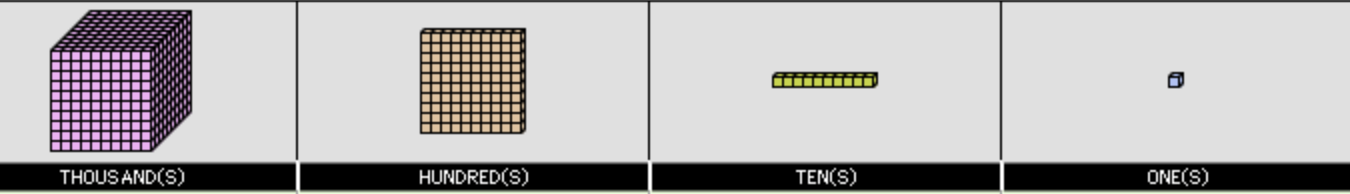 CENTRE THREE:How can you show numbers in words & symbols? Represent and describe whole numbers to 10 000, pictorially and symbolically.Neatly write out each number to represent each equation.  A.  6000 + 100 + 40 + 3 	B.  9000 + 900+ 90 + 9 	C.  4 000 + 60 + 1	D.  7 000 + 800E.  1 + 90 + 3 000 + 400 	F.  500 + 2 000 + 40 + 9	G.  8 000 + 20 	H.  2 000 + 700 + 2I.  Your Choice! Write out an equation and a number that matches. CENTRE FOUR:How can you compare numbers?Compare and order numbers to 10 000. 1.  Use the pink cards to sort numbers least to greatest.  Once you have them in order write them in your book.  2.  Use the green cards to sort numbers greatest to least.  Once you have them ordered correctly, record them in your book.  3. Choose 1 number 5 digit number from the lists you have put in order, then:a) write the number downb) record the number 10 morec) record the number that is 10 lessd)  write the number that is 100 moree)  write the number that is 100 lessf)  write the number that is 1 moreg) write the number that is 1 lessh) record the number that is 1000 morei) record the number that is 1000 lessCENTRE FIVE: Which is greater than or less than?Compare and order numbers to 10 000. Set up your notebook: two people to play each other (so get with a partner)Keep a tally chart with each of your names to see who scores a point, first to 10 wins!The game:Roll 4 dice each.  Each person arranges their dice into a 4 digit number.Record each number so that it looks like this:_ _ _ _ <   =    >  _ _ _ _Then the student circles < or > or = depending on numbersThe person who got the highest number wins a point.  First to 10 points wins!  Try the game again, but with lowest numbers!CENTRE SIX: Place Value ParkRepresent and describe whole numbers to 10 000, pictorially and symbolically.Place the white paper landscape.  Read and follow the instructions in order to make your park! Remember to be neat.  Don’t forget to record your numbers for each question on the back of your paper.  ThousandsHundredsTensOnesA.  1329B.  7 800C.  9 009D.  2 987E.  1 562F.  3 008G.  4 061H.  6 143I. Your Choice: ?